                                                   HORARIO 16 AL 20 AGOSTO 3° CICLO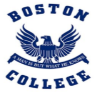 InicioFinLunesMartes Martes MiércolesJuevesJuevesViernes8:00 8:40Artes  InglésArtes Química Música InglésLenguaje8:509:30Historia MatInglés Lenguaje ArtesMúsica Lenguaje 9:30 9:50RECESS 9:5010:30 MatemáticaLenguajeInglés EFI Lenguaje MatemáticaIngles  10:4011:20 MatemáticaC cursoHistoria Biología Inglés HistoriaIngles 11:2011:40 RECESS11:4012:20 Física Química- BiologíaHistoria BiologíaFísica Música  Evaluación Ed modo Evaluación Ed modo  Evaluación Ed modo  Evaluación Ed modo  Evaluación Ed modo  Evaluación Ed modo  Evaluación Ed modo  8A8AInicioFinLunesMartes Martes MiércolesJuevesJuevesViernesGrupo1           Grupo 2    Grupo1           Grupo 2    Grupo 1  Grupo 2 Grupo 1  Grupo 2 8:008: 40MatemáticaFísica MatLenguajeArtesInglés Inglés8:509:30          Matemática Artes Física Química  InglésInglés                  Inglés9:309:50 RECESS 9:5010:30Historia QuímicaBiología Música  Inglés EFI Lenguaje 10:40 11:20 Inglés Ingles EFIArtes EFIArtes Lenguaje 11:2011:40RECESS 11:40  12:20Lenguaje InglesLenguajeBiología HistoriaInglés Física Evaluación Ed modo  Evaluación Ed modo  Evaluación Ed modo  Evaluación Ed modo  Evaluación Ed modo  Evaluación Ed modo  Evaluación Ed modo  8B8BInicioFinLunesMartes MiércolesJuevesViernes8:00 8:40 Matemática Matemática HistoriaHistoriaLenguaje8:40 9:30 Matemática Matemática  LenguajeLenguajeEFI9:309:50RECESS  9:50 10:30         Física Física  Historia HistoriaMatemática 10:4011:20 HistoriaHistoria Química Química  Matemática 11:2011:40RECESS 11:40  12:20 BiologíaBiología Ed FísicaEd Física InglésEvaluación Ed modo  Evaluación Ed modo  Evaluación Ed modo  Evaluación Ed modo  Evaluación Ed modo  I AI AInicioFinLunesMartes MiércolesJuevesViernes8:00 8:40C curso  C curso  BiologíaBiologíaEFI 8:50 9:30 Inglés Inglés Historia Historia Orientación 9:309:50RECESS   9:5010:30 Matemática Matemática EFI EFILenguaje 10:30 11:20 Matemática Matemática ArtesArtes         Inglés 11:2011:40 RECESS 11:40  12:20 Química Química Lenguaje Lenguaje MatemáticaEvaluación Ed modo  Evaluación Ed modo  Evaluación Ed modo  Evaluación Ed modo  Evaluación Ed modo  I BI BInicioFinLunesMartes MiércolesJuevesViernes8:00 8:40 Inglés Inglés MatemáticaMatemática Historia 8:50  9:30InglésInglés Matemática Matemática  Química9:309:50RECESS   9:5010:30 LenguajeLenguajeLenguajeLenguajeEFI 10:40 11:20 ArtesArtes Lenguaje   Lenguaje    Orientación 11:2011:40RECESS 11:40  12:20 Artes Artes Química QuímicaC Curso Evaluación Ed modo  Evaluación Ed modo  Evaluación Ed modo  Evaluación Ed modo  Evaluación Ed modo   II A  II A InicioFinLunesMartes MiércolesJuevesViernes8:00 8:45 Lenguaje Lenguaje  EFI EFIMatemática  8:45  9:25 QuímicaQuímica  EFI EFI C Curso 9:25 9:45RECESS   9:45 10:30Artes Artes  BiologíaBiología Inglés 10:40 11:20 LenguajeLenguajeMatemática Matemática  Historia 11:2011:40RECESS 11:40  12:20 Inglés Inglés Matemática Matemática Historia Evaluación Ed modo  Evaluación Ed modo  Evaluación Ed modo  Evaluación Ed modo  Evaluación Ed modo  II BII BInicioFinLunesMartes MiércolesJuevesViernes8:00 8:40 Electivo 1 Electivo 1 Electivo 1 Electivo 1 Filosofía 8:50  9:30Electivo 1  Electivo 1E Ciudadana      E  CiudadanaHistoria9:309:50 RECESS  9:50 10:30 EFIEFIElectivo 2 Electivo 2 CPC 10:40 11:20 Electivo 2  Electivo 2  Inglés InglésCPC 11:2011:40 RECESS 11:40  12:20 MatemáticaMatemáticaC cursoC cursoOrientaciónEvaluación Ed modo  Evaluación Ed modo  Evaluación Ed modo  Evaluación Ed modo  Evaluación Ed modo  IIIAIIIAInicioFinLunesMartes MiércolesJuevesViernes8:00 8:40 Electivo 1 Electivo 1   Electivo 1 Electivo 1 Inglés 8:50  9:30 Electivo 1  Electivo 1  MatemáticaMatemáticaFilosofía 9:30 9:50 RECESS  9:5010:30OrientaciónOrientaciónElectivo 2  Electivo 2CPC 10:40 11:20  Electivo 2 Electivo 2Ed Ciudadana Ed CiudadanaCPC11:2011:40RECESS  11:40  12:20 EFI EFIMatemática MatemáticaC CursoEvaluación Ed modo  Evaluación Ed modo  Evaluación Ed modo  Evaluación Ed modo  Evaluación Ed modo  IIIBIIIBInicioFinLunesMartes MiércolesJuevesViernes8:00 8:40 CPC CPC EFI EFI ELECTIVO 2 8:50  9:30OrientaciónOrientaciónELECTIVO 2 ELECTIVO 2 ELECTIVO 2 9:309:50 RECESS  9:50 10:30ELECTIVO 1 ELECTIVO 1  ELECTIVO 1 ELECTIVO 1 FILOSOFÍA 10:40 11:20 Inglés Miss InglésMATEMÁTICA MATEMÁTICA Lenguaje11:2011:40RECESS  11:40  12:20 HISTORIA HISTORIAC CURSO C CURSO ED. CIUDADANA Evaluación Ed modo  Evaluación Ed  modo  Evaluación Ed modo  Evaluación Ed modo  Evaluación Ed modo  IV AIV AInicioFinLunesMartes MiércolesJuevesViernes8:00 8:40 CPC CPC       LenguajeLenguajeELECTIVO 2 8:50  9:30 C. CURSO C curso ELECTIVO 2 ELECTIVO 2 ELECTIVO 2 9:309:50RECESS   9:5010:30ELECTIVO 1 ELECTIVO 1  Electivo 1Electivo 1Matemática10:40 11:20             E Ciudadana      E CiudadanaInglés        Inglés Filosofía 11:2011:40RECESS 11:40  12:20 EFIEFIHistoria  HistoriaOrientaciónEvaluación Ed modo  Evaluación Ed modo  Evaluación Ed modo  Evaluación Ed modo  Evaluación Ed modo  IV BIV BInicioFinLunesMartes MiércolesJuevesViernes8:00 8:40 CPC CPC  OrientaciónOrientaciónELECTIVO 2 8:50  9:30           Filosofía Filosofía ELECTIVO 2 ELECTIVO 2 ELECTIVO 2 9:309:50RECESS  9:50 10:30 ELECTIVO 1  ELECTIVO 1  ELECTIVO 1 ELECTIVO 1INGLÉS 10:40 11:20 Matemática MatemáticaLENGUAJE LENGUAJE Matemática 11:2011:40RECESS 11:40  12:20 EFIEFIINGLÉS INGLES C CURSO Evaluación Ed modo  Evaluación Ed modo  Evaluación Ed modo  Evaluación Ed modo  Evaluación Ed modo  IV CIV C